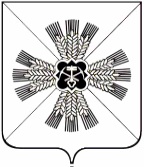 КЕМЕРОВСКАЯ ОБЛАСТЬАДМИНИСТРАЦИЯ ПРОМЫШЛЕННОВСКОГО МУНИЦИПАЛЬНОГО РАЙОНАПОСТАНОВЛЕНИЕ       от « 09   »       июля         2019         г. №         822-П     1пгт. ПромышленнаяО внесении изменений в постановление администрации Промышленновского муниципального района от 14.09.2018 № 1010-П                 «О создании антитеррористической комиссии Промышленновского муниципального района» В связи с кадровыми изменениями:1. Внести изменения в постановление администрации Промышленновского муниципального района от 14.09.2018 № 1010-П                 «О создании антитеррористической комиссии Промышленновского муниципального района»:1.1.	состав антитеррористической комиссии Промышленновского муниципального района утвердить в редакции согласно приложению к настоящему постановлению.2.	Настоящее постановление подлежит обнародованию на официальном сайте администрации Промышленновского муниципального района в сети Интернет.3.	Контроль за исполнением настоящего постановления возложить на первого заместителя главы Промышленновского муниципального района                          В.Е. Сереброва.4.	 Постановление вступает в силу со дня подписания.                               И.о. главы Промышленновского муниципального района                             В.Е. Серебров Исп. А.В. НеделенкоТел. 7-20-05                                                         ПРИЛОЖЕНИЕ                                                          к постановлению администрации Промышленновского                                                            муниципального района                                                            от      09.07.2019    №    822-П    1   Состав антитеррористической комиссии Промышленновского муниципального районаПредседатель комиссииПредседатель комиссииИльин Денис Павлович- глава Промышленновского муниципального районаЗаместитель председателяЗаместитель председателяСеребров Виктор Ефремович- первый заместитель главы Промышленновского муниципального районаСекретарь комиссииСекретарь комиссииДзалбо Константин Валерьевич- начальник отдела ГО, ЧС и мобилизационной подготовки администрации Промышленновского муниципального районаЧлены комиссииЧлены комиссииФедарюк Сергей Анатольевич- заместитель главы Промышленновского муниципального района Мотрий Татьяна Петровна- председатель Совета народных депутатов Промышленновского муниципального района(по согласованию)Белоконь Дмитрий Алексеевич- начальник Отдела МВД России по Промышленновскому району(по согласованию)Суханов Иван Владимирович- начальник ФГКУ «20 отряд ФПС по Кемеровской области» (по согласованию)Савченко Марина Алексеевна- начальник ЛПП на станции Промышленная ЛО МВД России на ст. Белово (по согласованию)Селютин Вячеслав Алексеевич- начальник Ленинск-Кузнецкого филиала ФГКУ «Управление вневедомственной охраны войск национальной гвардии Российской Федерации по Кемеровской области» (по согласованию)Сенюков Александр Николаевич- глава Вагановского сельского поселенияБерезка Полина Григорьевна- глава Калинкинского сельского поселенияАнников Александр Анатольевич- глава Лебедевского сельского поселенияЕжов Владимир Васильевич- глава Окуневского сельского поселенияМаркосян Арагац Арамович- глава Падунского сельского поселенияТолстых Дмитрий Владимирович- глава Плотниковского сельского поселенияТухватуллин Сергей Ахатович- глава Промышленновского городского поселенияБагрыч Геннадий Александрович- глава Пушкинского сельского поселенияЗарубин Артем Анатольевич- глава Тарабаринского сельского поселенияЛанг Виктор Гергардович- глава Тарасовского сельского поселенияСеребров Сергей Геннадьевич- глава Титовского сельского поселения Первый заместитель главыПромышленновского муниципального районаВ.Е. Серебров